Welcome to Zion!
Guests please record your attendance on a pink pad in the pew rack and let us know how we can be of service to you.  Holy Communion at ZionThe Lord’s Supper is celebrated at this congregation as Jesus has given it. As he says, our Lord gives into our mouths not only bread and wine but his very body and blood to eat and to drink for the forgiveness of sins and to strengthen our union with him and with one another. Our Lord invites to his table those who trust his words, repent of all sin, and set aside any refusal to forgive and love as he forgives and loves us, that they may show forth his death until he comes. All communicants need to register in the narthex prior to the service.Because those who eat and drink our Lord’s body and blood unworthily do so to their great harm and because Holy Communion is a confession of the faith which is confessed at this altar, any who are not yet instructed, in doubt, or who hold a confession differing from that of this congregation and The Lutheran Church—Missouri Synod, are asked not to commune until they are able to speak with our pastor first.  He is happy to visit with you about the Christian faith and how to receive the Lord’s Supper for your good and for the good of others. Those not communing are invited to come to the altar, cross your arms in front of you, and bow your head to receive a pastoral blessing. Faith Returns Thanks to God and Worships Him in the Person of Christ JesusJesus comes in mercy and, by His Word, heals you in body and soul. “Go and show yourselves to the priests,” for you are cleansed (Luke 17:14), and you are granted access to the Lord’s temple. It is “at Jesus’ feet, giving him thanks” (Luke 17:16) that you worship God, for Christ Jesus is your great High Priest; His body is the true temple. In Him, you “find rest, each of you in the house of her husband” (Ruth 1:9), for the Lord has “visited his people and given them food” (Ruth 1:6). The person of Jesus Christ lodges Himself in holy food — bread and wine for believers to eat and drink. You lodge where Jesus lodges; His Father is your God, His people are your people. Death cannot part you from Him because His death and resurrection are eternally yours through Holy Baptism. “Remember Jesus Christ, risen from the dead” (2 Tim. 2:8). As surely as death could not hold Him, so surely “the word of God is not bound” (2 Tim. 2:9). His Gospel is entrusted “to faithful men who will be able to teach others also” (2 Tim. 2:2), so that you “may obtain the salvation that is in Christ Jesus” (2 Tim. 2:10). Such is the confession of faith for all the saints, who believe, teach and confess the one Lord and Savior — Jesus Christ.In Our PrayersMembers of Zion:Family and Friends of Zion Members:ZIONLUTHERANCHURCH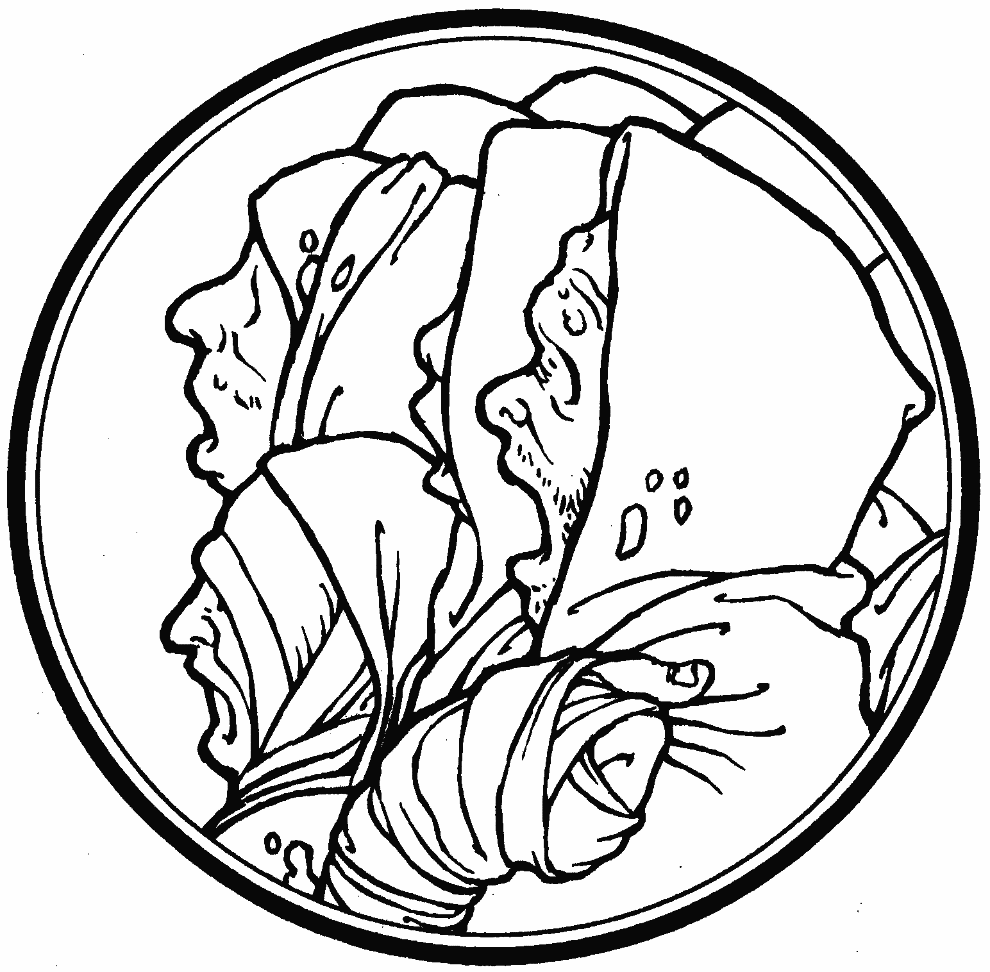 KEARNEY, NEBRASKAMarc & Lyn HoffmanAwaiting AdoptionRobin Baker, Leah VogelExpectant mothersJudy AhrensHealingVaughn Albrecht (Northridge)HealingSarah BurgerHealingElaine BussHealingLyle Colsden (Mt. Carmel)HealingRon DeLaetHealingJana FlessnerHealingPat Flodine  (Cambridge Court)HealingValarie Gant (Mt. Carmel)HealingJan HatfieldHealingBryceton HerreraHealingLillian Johnson (Mother Hull)HealingLavonne PetersonHealingDorothy SikesHealingBrienne SplittgerberLaw EnforcementHazel StickneyHealingStella Rose VosGrowthBill WestmanHealingEvelyn WuehlerHealingKelsey North (Michelle Millsap daughter-in-law)Lana Latsabidze (Eric Fattig's wife)Megan Gronewoller(Lonna’s daughter-in-law)Kelsey North (Michelle Millsap daughter-in-law)Lana Latsabidze (Eric Fattig's wife)Megan Gronewoller(Lonna’s daughter-in-law)Kelsey North (Michelle Millsap daughter-in-law)Lana Latsabidze (Eric Fattig's wife)Megan Gronewoller(Lonna’s daughter-in-law)Kelsey North (Michelle Millsap daughter-in-law)Lana Latsabidze (Eric Fattig's wife)Megan Gronewoller(Lonna’s daughter-in-law)Kelsey North (Michelle Millsap daughter-in-law)Lana Latsabidze (Eric Fattig's wife)Megan Gronewoller(Lonna’s daughter-in-law)Kelsey North (Michelle Millsap daughter-in-law)Lana Latsabidze (Eric Fattig's wife)Megan Gronewoller(Lonna’s daughter-in-law)Kelsey North (Michelle Millsap daughter-in-law)Lana Latsabidze (Eric Fattig's wife)Megan Gronewoller(Lonna’s daughter-in-law)Kelsey North (Michelle Millsap daughter-in-law)Lana Latsabidze (Eric Fattig's wife)Megan Gronewoller(Lonna’s daughter-in-law)Kelsey North (Michelle Millsap daughter-in-law)Lana Latsabidze (Eric Fattig's wife)Megan Gronewoller(Lonna’s daughter-in-law)Kelsey North (Michelle Millsap daughter-in-law)Lana Latsabidze (Eric Fattig's wife)Megan Gronewoller(Lonna’s daughter-in-law)Kelsey North (Michelle Millsap daughter-in-law)Lana Latsabidze (Eric Fattig's wife)Megan Gronewoller(Lonna’s daughter-in-law)Kelsey North (Michelle Millsap daughter-in-law)Lana Latsabidze (Eric Fattig's wife)Megan Gronewoller(Lonna’s daughter-in-law)Expectant mothersDean & Chris BeeBee(Valarie Gant’s Granddaughter and husband)Dean & Chris BeeBee(Valarie Gant’s Granddaughter and husband)Dean & Chris BeeBee(Valarie Gant’s Granddaughter and husband)Dean & Chris BeeBee(Valarie Gant’s Granddaughter and husband)Dean & Chris BeeBee(Valarie Gant’s Granddaughter and husband)Dean & Chris BeeBee(Valarie Gant’s Granddaughter and husband)Dean & Chris BeeBee(Valarie Gant’s Granddaughter and husband)Dean & Chris BeeBee(Valarie Gant’s Granddaughter and husband)Dean & Chris BeeBee(Valarie Gant’s Granddaughter and husband)Dean & Chris BeeBee(Valarie Gant’s Granddaughter and husband)Dean & Chris BeeBee(Valarie Gant’s Granddaughter and husband)Dean & Chris BeeBee(Valarie Gant’s Granddaughter and husband)HealingSophie Eldhart (Marion Richmond’s mother)Sophie Eldhart (Marion Richmond’s mother)Sophie Eldhart (Marion Richmond’s mother)Sophie Eldhart (Marion Richmond’s mother)Sophie Eldhart (Marion Richmond’s mother)Sophie Eldhart (Marion Richmond’s mother)Sophie Eldhart (Marion Richmond’s mother)Sophie Eldhart (Marion Richmond’s mother)Sophie Eldhart (Marion Richmond’s mother)Sophie Eldhart (Marion Richmond’s mother)Sophie Eldhart (Marion Richmond’s mother)Sophie Eldhart (Marion Richmond’s mother)HealingPatty Ellis (Fran Junge’s sister)Patty Ellis (Fran Junge’s sister)Patty Ellis (Fran Junge’s sister)Patty Ellis (Fran Junge’s sister)Patty Ellis (Fran Junge’s sister)Patty Ellis (Fran Junge’s sister)Patty Ellis (Fran Junge’s sister)Patty Ellis (Fran Junge’s sister)Patty Ellis (Fran Junge’s sister)Patty Ellis (Fran Junge’s sister)Patty Ellis (Fran Junge’s sister)Patty Ellis (Fran Junge’s sister)ChemoKen Erickson (Friend of Richmond’s and Florang’s)Ken Erickson (Friend of Richmond’s and Florang’s)Ken Erickson (Friend of Richmond’s and Florang’s)Ken Erickson (Friend of Richmond’s and Florang’s)Ken Erickson (Friend of Richmond’s and Florang’s)Ken Erickson (Friend of Richmond’s and Florang’s)Ken Erickson (Friend of Richmond’s and Florang’s)Ken Erickson (Friend of Richmond’s and Florang’s)Ken Erickson (Friend of Richmond’s and Florang’s)Ken Erickson (Friend of Richmond’s and Florang’s)Ken Erickson (Friend of Richmond’s and Florang’s)Ken Erickson (Friend of Richmond’s and Florang’s)CancerMarcella Esslinger (Marilyn Fuqua’s sister)Marcella Esslinger (Marilyn Fuqua’s sister)Marcella Esslinger (Marilyn Fuqua’s sister)Marcella Esslinger (Marilyn Fuqua’s sister)Marcella Esslinger (Marilyn Fuqua’s sister)Marcella Esslinger (Marilyn Fuqua’s sister)Marcella Esslinger (Marilyn Fuqua’s sister)Marcella Esslinger (Marilyn Fuqua’s sister)Marcella Esslinger (Marilyn Fuqua’s sister)Marcella Esslinger (Marilyn Fuqua’s sister)Marcella Esslinger (Marilyn Fuqua’s sister)Marcella Esslinger (Marilyn Fuqua’s sister)CancerJeweldine Gaibler (Joyce Hartman’s mother)Jeweldine Gaibler (Joyce Hartman’s mother)Jeweldine Gaibler (Joyce Hartman’s mother)Jeweldine Gaibler (Joyce Hartman’s mother)Jeweldine Gaibler (Joyce Hartman’s mother)Jeweldine Gaibler (Joyce Hartman’s mother)Jeweldine Gaibler (Joyce Hartman’s mother)Jeweldine Gaibler (Joyce Hartman’s mother)Jeweldine Gaibler (Joyce Hartman’s mother)Jeweldine Gaibler (Joyce Hartman’s mother)Jeweldine Gaibler (Joyce Hartman’s mother)Jeweldine Gaibler (Joyce Hartman’s mother)HealingBrian Gibreal (Marilyn Fuqua's grandson)Brian Gibreal (Marilyn Fuqua's grandson)Brian Gibreal (Marilyn Fuqua's grandson)Brian Gibreal (Marilyn Fuqua's grandson)Brian Gibreal (Marilyn Fuqua's grandson)Brian Gibreal (Marilyn Fuqua's grandson)Brian Gibreal (Marilyn Fuqua's grandson)Brian Gibreal (Marilyn Fuqua's grandson)Brian Gibreal (Marilyn Fuqua's grandson)Brian Gibreal (Marilyn Fuqua's grandson)Brian Gibreal (Marilyn Fuqua's grandson)Brian Gibreal (Marilyn Fuqua's grandson)HealingLois Hanson (Pastor Hanson’s wife)Lois Hanson (Pastor Hanson’s wife)Lois Hanson (Pastor Hanson’s wife)Lois Hanson (Pastor Hanson’s wife)Lois Hanson (Pastor Hanson’s wife)Lois Hanson (Pastor Hanson’s wife)Lois Hanson (Pastor Hanson’s wife)Lois Hanson (Pastor Hanson’s wife)Lois Hanson (Pastor Hanson’s wife)Lois Hanson (Pastor Hanson’s wife)Lois Hanson (Pastor Hanson’s wife)Lois Hanson (Pastor Hanson’s wife)HospitalizedRoger Hoffman (Marc’s father)Roger Hoffman (Marc’s father)Roger Hoffman (Marc’s father)Roger Hoffman (Marc’s father)Roger Hoffman (Marc’s father)Roger Hoffman (Marc’s father)Roger Hoffman (Marc’s father)Roger Hoffman (Marc’s father)Roger Hoffman (Marc’s father)Roger Hoffman (Marc’s father)Roger Hoffman (Marc’s father)Roger Hoffman (Marc’s father)HealingJan Jurgens (Julie Zobel’s mother)Jan Jurgens (Julie Zobel’s mother)Jan Jurgens (Julie Zobel’s mother)Jan Jurgens (Julie Zobel’s mother)Jan Jurgens (Julie Zobel’s mother)Jan Jurgens (Julie Zobel’s mother)Jan Jurgens (Julie Zobel’s mother)Jan Jurgens (Julie Zobel’s mother)Jan Jurgens (Julie Zobel’s mother)Jan Jurgens (Julie Zobel’s mother)Jan Jurgens (Julie Zobel’s mother)Jan Jurgens (Julie Zobel’s mother)HealingDan MarquetteDan MarquetteDan MarquetteDan MarquetteDan MarquetteDan MarquetteDan MarquetteDan MarquetteDan MarquetteDan MarquetteDan MarquetteDan MarquetteCancerKari McIntosh (Friend of Michelle Millsap)Kari McIntosh (Friend of Michelle Millsap)Kari McIntosh (Friend of Michelle Millsap)Kari McIntosh (Friend of Michelle Millsap)Kari McIntosh (Friend of Michelle Millsap)Kari McIntosh (Friend of Michelle Millsap)Kari McIntosh (Friend of Michelle Millsap)Kari McIntosh (Friend of Michelle Millsap)Kari McIntosh (Friend of Michelle Millsap)Kari McIntosh (Friend of Michelle Millsap)Kari McIntosh (Friend of Michelle Millsap)Kari McIntosh (Friend of Michelle Millsap)CancerDonna Peterson ( Lavonne Peterson’s cousin)Donna Peterson ( Lavonne Peterson’s cousin)Donna Peterson ( Lavonne Peterson’s cousin)Donna Peterson ( Lavonne Peterson’s cousin)Donna Peterson ( Lavonne Peterson’s cousin)Donna Peterson ( Lavonne Peterson’s cousin)Donna Peterson ( Lavonne Peterson’s cousin)Donna Peterson ( Lavonne Peterson’s cousin)Donna Peterson ( Lavonne Peterson’s cousin)Donna Peterson ( Lavonne Peterson’s cousin)Donna Peterson ( Lavonne Peterson’s cousin)Donna Peterson ( Lavonne Peterson’s cousin)CancerJoe Sikes (Wayne and Dorothy’s son)Joe Sikes (Wayne and Dorothy’s son)Joe Sikes (Wayne and Dorothy’s son)Joe Sikes (Wayne and Dorothy’s son)Joe Sikes (Wayne and Dorothy’s son)Joe Sikes (Wayne and Dorothy’s son)Joe Sikes (Wayne and Dorothy’s son)Joe Sikes (Wayne and Dorothy’s son)Joe Sikes (Wayne and Dorothy’s son)Joe Sikes (Wayne and Dorothy’s son)Joe Sikes (Wayne and Dorothy’s son)Joe Sikes (Wayne and Dorothy’s son)CancerFloyd Stutzman (Friend of Bruce & Joni Brooks)Floyd Stutzman (Friend of Bruce & Joni Brooks)Floyd Stutzman (Friend of Bruce & Joni Brooks)Floyd Stutzman (Friend of Bruce & Joni Brooks)Floyd Stutzman (Friend of Bruce & Joni Brooks)Floyd Stutzman (Friend of Bruce & Joni Brooks)Floyd Stutzman (Friend of Bruce & Joni Brooks)Floyd Stutzman (Friend of Bruce & Joni Brooks)Floyd Stutzman (Friend of Bruce & Joni Brooks)Floyd Stutzman (Friend of Bruce & Joni Brooks)Floyd Stutzman (Friend of Bruce & Joni Brooks)Floyd Stutzman (Friend of Bruce & Joni Brooks)HealingTyrone Uhlir (Pam’s nephew)Tyrone Uhlir (Pam’s nephew)Tyrone Uhlir (Pam’s nephew)Tyrone Uhlir (Pam’s nephew)Tyrone Uhlir (Pam’s nephew)Tyrone Uhlir (Pam’s nephew)Tyrone Uhlir (Pam’s nephew)Tyrone Uhlir (Pam’s nephew)Tyrone Uhlir (Pam’s nephew)Tyrone Uhlir (Pam’s nephew)Tyrone Uhlir (Pam’s nephew)Tyrone Uhlir (Pam’s nephew)HealingBetty Wilken (Carol Florangs’s mother)Betty Wilken (Carol Florangs’s mother)Betty Wilken (Carol Florangs’s mother)Betty Wilken (Carol Florangs’s mother)Betty Wilken (Carol Florangs’s mother)Betty Wilken (Carol Florangs’s mother)Betty Wilken (Carol Florangs’s mother)Betty Wilken (Carol Florangs’s mother)Betty Wilken (Carol Florangs’s mother)Betty Wilken (Carol Florangs’s mother)Betty Wilken (Carol Florangs’s mother)Betty Wilken (Carol Florangs’s mother)HealingRev. James, Rev. Trump, Rev. KuddesRev. James, Rev. Trump, Rev. KuddesRev. James, Rev. Trump, Rev. KuddesRev. James, Rev. Trump, Rev. KuddesRev. James, Rev. Trump, Rev. KuddesRev. James, Rev. Trump, Rev. KuddesRev. James, Rev. Trump, Rev. KuddesRev. James, Rev. Trump, Rev. KuddesRev. James, Rev. Trump, Rev. KuddesRev. James, Rev. Trump, Rev. KuddesRev. James, Rev. Trump, Rev. KuddesRev. James, Rev. Trump, Rev. KuddesMissionariesKyle Melroy, John Christensen, , Mike HeurtzKyle Melroy, John Christensen, , Mike HeurtzKyle Melroy, John Christensen, , Mike HeurtzKyle Melroy, John Christensen, , Mike HeurtzKyle Melroy, John Christensen, , Mike HeurtzKyle Melroy, John Christensen, , Mike HeurtzKyle Melroy, John Christensen, , Mike HeurtzKyle Melroy, John Christensen, , Mike HeurtzKyle Melroy, John Christensen, , Mike HeurtzKyle Melroy, John Christensen, , Mike HeurtzKyle Melroy, John Christensen, , Mike HeurtzKyle Melroy, John Christensen, , Mike HeurtzMilitaryDivine Service ThreeDivine Service ThreeDivine Service ThreeDivine Service ThreeDivine Service ThreeDivine Service ThreeDivine Service ThreeDivine Service ThreeDivine Service ThreeDivine Service ThreeDivine Service ThreeWelcome & AnnouncementsWelcome & AnnouncementsWelcome & AnnouncementsWelcome & AnnouncementsWelcome & AnnouncementsWelcome & AnnouncementsWelcome & AnnouncementsWelcome & AnnouncementsWelcome & AnnouncementsWelcome & AnnouncementsPreparationPreparationPreparationPreparationPreparationPreparationPreparationPreparationPreparationPreparationPreparationOpening HymnOpening HymnOpening HymnOpening HymnOpening HymnOpening HymnOpening Hymn#686#686#686#686Confession and AbsolutionConfession and AbsolutionConfession and AbsolutionConfession and AbsolutionConfession and AbsolutionConfession and AbsolutionConfession and AbsolutionConfession and AbsolutionConfession and Absolutionp. 184p. 184Service of the WordService of the WordService of the WordService of the WordService of the WordService of the WordService of the WordService of the WordService of the WordService of the WordService of the WordIntroitIntroitIntroitIntroitIntroitIntroitIntroitBulletin InsertBulletin InsertBulletin InsertBulletin InsertKyrieKyrieKyrieKyrieKyrieKyrieKyrie p. 186 p. 186 p. 186 p. 186Gloria In ExcelsisGloria In ExcelsisGloria In ExcelsisGloria In ExcelsisGloria In ExcelsisGloria In ExcelsisGloria In Excelsisp. 187p. 187p. 187p. 187SalutationSalutationSalutationSalutationSalutationSalutationSalutationp. 189p. 189p. 189p. 189Collect of the DayCollect of the DayCollect of the DayCollect of the DayCollect of the DayCollect of the DayCollect of the DayBulletin InsertBulletin InsertBulletin InsertBulletin InsertResponseResponseResponseResponseResponseResponseResponsep. 189p. 189p. 189p. 189First ReadingFirst ReadingFirst ReadingRuth 1:1-19aRuth 1:1-19aRuth 1:1-19aRuth 1:1-19aRuth 1:1-19aRuth 1:1-19aRuth 1:1-19aRuth 1:1-19aGradual HymnGradual HymnGradual HymnGradual Hymn              Bulletin Insert              Bulletin Insert              Bulletin Insert              Bulletin Insert              Bulletin Insert              Bulletin Insert              Bulletin InsertEpistle Epistle 2 Timothy 2:1-132 Timothy 2:1-132 Timothy 2:1-132 Timothy 2:1-132 Timothy 2:1-132 Timothy 2:1-132 Timothy 2:1-132 Timothy 2:1-132 Timothy 2:1-13Alleluia and VerseAlleluia and VerseAlleluia and VerseAlleluia and VerseAlleluia and VerseAlleluia and Versep. 190p. 190p. 190p. 190p. 190Holy GospelGospel ResponseHoly GospelGospel ResponseHoly GospelGospel ResponseHoly GospelGospel ResponseHoly GospelGospel ResponseLuke 17:11-19p. 191Luke 17:11-19p. 191Luke 17:11-19p. 191Luke 17:11-19p. 191Luke 17:11-19p. 191Luke 17:11-19p. 191Nicene CreedNicene CreedNicene CreedNicene CreedNicene CreedNicene CreedNicene Creedp. 191p. 191p. 191p. 191Hymn of the DayHymn of the DayHymn of the DayHymn of the DayHymn of the DayHymn of the DayHymn of the Day#846#846#846#846SermonSermonSermonSermonSermonSermonSermonOffertoryOffertoryOffertoryOffertoryOffertoryOffertoryOffertoryp. 192p. 192p. 192p. 192Prayer of the ChurchPrayer of the ChurchPrayer of the ChurchPrayer of the ChurchPrayer of the ChurchPrayer of the ChurchPrayer of the Churchp. 193p. 193p. 193p. 193Sharing of the PeaceSharing of the PeaceSharing of the PeaceSharing of the PeaceSharing of the PeaceSharing of the PeaceSharing of the PeaceGathering of the OfferingGathering of the OfferingGathering of the OfferingGathering of the OfferingGathering of the OfferingGathering of the OfferingGathering of the OfferingGathering of the OfferingGathering of the OfferingGathering of the OfferingGathering of the OfferingDuring the offering the hand bell choir plays “Joyful, Joyful”During the offering the hand bell choir plays “Joyful, Joyful”During the offering the hand bell choir plays “Joyful, Joyful”During the offering the hand bell choir plays “Joyful, Joyful”During the offering the hand bell choir plays “Joyful, Joyful”During the offering the hand bell choir plays “Joyful, Joyful”During the offering the hand bell choir plays “Joyful, Joyful”During the offering the hand bell choir plays “Joyful, Joyful”During the offering the hand bell choir plays “Joyful, Joyful”During the offering the hand bell choir plays “Joyful, Joyful”During the offering the hand bell choir plays “Joyful, Joyful”Service of the SacramentService of the SacramentService of the SacramentService of the SacramentService of the SacramentService of the SacramentService of the SacramentService of the SacramentService of the SacramentService of the SacramentService of the SacramentPrefacePrefacePrefacePrefacePrefacePrefacePrefacePrefacep. 194p. 194p. 194SanctusSanctusSanctusSanctusSanctusSanctusSanctusSanctusp. 195p. 195p. 195Lord’s PrayerLord’s PrayerLord’s PrayerLord’s PrayerLord’s PrayerLord’s PrayerLord’s PrayerLord’s Prayerp. 196p. 196p. 196The Words of Our LordThe Words of Our LordThe Words of Our LordThe Words of Our LordThe Words of Our LordThe Words of Our LordThe Words of Our LordThe Words of Our Lordp. 197p. 197p. 197Pax DominiPax DominiPax DominiPax DominiPax DominiPax DominiPax DominiPax Dominip. 197p. 197p. 197Agnus DeiAgnus DeiAgnus DeiAgnus DeiAgnus DeiAgnus DeiAgnus DeiAgnus Deip. 198p. 198p. 198DistributionDistributionDistributionDistributionDistributionDistributionDistributionDistribution#620, #528, #790, #806#620, #528, #790, #806#620, #528, #790, #806#620, #528, #790, #806#620, #528, #790, #806#620, #528, #790, #806#620, #528, #790, #806#620, #528, #790, #806#620, #528, #790, #806#620, #528, #790, #806#620, #528, #790, #806Nunc DimittisNunc DimittisNunc DimittisNunc DimittisNunc DimittisNunc DimittisNunc Dimittisp.199p.199p.199p.199Thanksgiving Thanksgiving Thanksgiving Thanksgiving Thanksgiving Thanksgiving Thanksgiving p. 200p. 200p. 200p. 200CollectCollectCollectCollectCollectCollectCollectCollectp. 201p. 201p. 201Salutation and BenedicamusSalutation and BenedicamusSalutation and BenedicamusSalutation and BenedicamusSalutation and BenedicamusSalutation and BenedicamusSalutation and BenedicamusSalutation and Benedicamusp.201p.201p.201BenedictionBenedictionBenedictionBenedictionBenedictionBenedictionBenedictionBenedictionp. 202p. 202p. 202Closing HymnClosing HymnClosing HymnClosing HymnClosing HymnClosing HymnClosing HymnClosing Hymn#692#692#692Sun10/099:00a10:15a10:15a10:15aBirthdaysDivine ServiceSunday SchoolBible StudyAdult Instruction Class---Mon10/107:00pBirthdaysMary Martha GuildBeverly NuttelmanTues10/111:30p7:00p7:00pBirthdaysSleeping MatsBoard of EldersBoard of TrusteesAnthony SplittgerberWed10/125:45pBirthdaysNo School-Teachers LEA MidweekEli RandolphJoel VavraThurs10/13BirthdaysNo School-Teachers LEA Ryan FisherAshli FlorangLeif HansenNancy McKillipFri10/14BirthdaysNo School-Teachers LEA Leviticus GauntHolly SmithSat10/155:00pBirthdaysLWML Fall RallyDivine ServiceCody WillersSun10/169:00a10:15a10:15a10:15a11:30aDivine ServiceSunday SchoolAdult Bible StudyAdult Instruction ClassOktoberfest Meal